МБДОУ «ПодюжскаяСШ имени В.А. Абрамова»Детский сад «Лучик»              План проекта ко Дню Матери.«Нет лучшего дружка, чем родная матушка»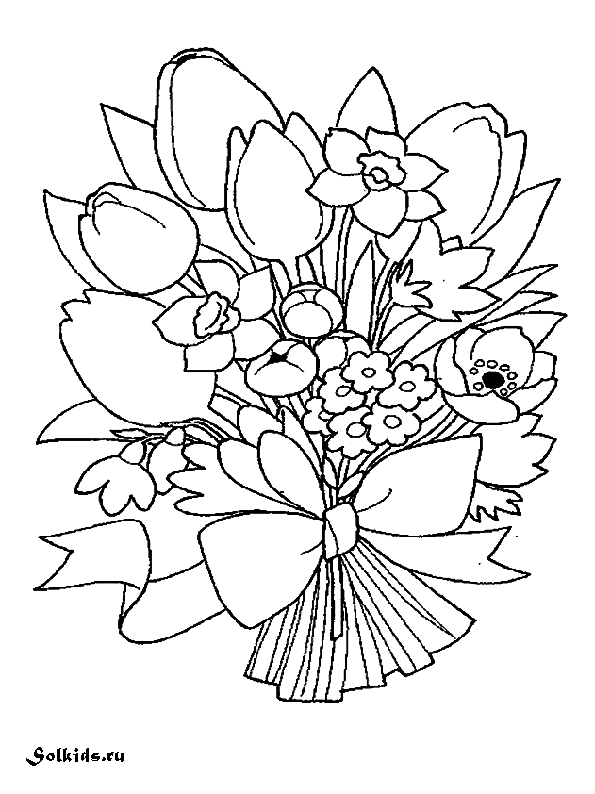 Ноябрь 2018г.Актуальность проекта: Важным фактором личностного развития ребенка является удовлетворение его потребности в положительном эмоциональном контакте с близкими людьми. В первую очередь – с мамой.Мама – это человек, занимающий одно из главных мест в жизни. Никто не приходит в этот мир, не соприкасаясь с мамой, поэтому феномен матери всегда был, есть и будет актуальным. Воспитывать у детей любовь и уважение к матери и членам семьи, прививать детям чувство привязанности к маме, семье и дому – наша задача. Цель проекта – формировать у детей целостное представление образа матери, играющей большую роль в жизни каждого ребенка.Задачи проекта - воспитывать у детей любовь, уважение, заботливое и внимательное отношение к маме; гармонизировать детско-родительские отношения с помощью проведения совместных мероприятий; развивать эмоциональную отзывчивость у детей.Вид проекта – краткосрочный.Продолжительность проекта – 1 неделя.Участники – дети подготовительной  группы, воспитатели, родители.Предполагаемый результат - знать информацию о маме, ее профессии; уметь составлять рассказ о маме; уметь проявлять заботу и уважение к маме; уметь организовывать сюжетно-ролевые игры на основе имеющихся знаний о семье и маме.Понедельник 19 ноября.Вторник 20 ноября.Среда 21 ноября.Четверг 22 ноября.Пятница 23 ноября.Работа с родителями:- Привлечь родителей к сбору материала, необходимого для реализации проекта.- Консультация для родителей “Роль матери и отца в воспитании и развитии ребенка”.- Рекомендации для домашнего чтения литературы по проекту.- Организация выставки «Мамы! Мы Вас очень любим!».Вывод: дети  знают информацию о маме, ее профессии; умеют составлять рассказ о маме; умеют проявлять заботу и уважение к маме; умеют организовывать сюжетно-ролевые игры на основе имеющихся знаний о семье и маме.УтроБеседа: «Моя мама – лучшая самая».Упражнение «Поможем маме» (Сортировка фасоли и семечек)Рассматривание иллюстраций по теме «Мама», «Материнское тепло»Цель: учить детей рассказывать о маме как о самом дорогом человеке. Пробуждать нежные чувства, желание совершать добрые поступки, радуя тем самым мамочку.Цель: развитие мелкой моторики рук, внимания, усидчивости; формирование желания оказывать помощь близкому человеку.Цель: художественно-эстетическое развитие; вызвать эмоциональный отклик у детей при просмотре иллюстраций.Речевое развитие.Тема: Составление описательных рассказов по сюжетным картинам по теме «Семья»Цель: расширять знания о семье, родственных связях; вызвать теплые чувства и положительные эмоции у детей при упоминании о семье; речевое развитие; учить определять эмоциональный фон, настроение картины.2-ая половина дняЧтение Г. Виеру «Мамин день».Дидактическое упражнение «Волшебный букет для наших мам»Художественное творчество «Цветок для мамы»Цель: вызвать эмоциональный отклик на прочитанное.Цель: вспомнить и закрепить названия и виды цветов.Цель: вызвать желание у детей сделать цветок для мам из бумаги.Организация ППСВнесение в группу иллюстраций по теме «Мама», «Материнское тепло»Внесение в группу иллюстраций по теме «Мама», «Материнское тепло»УтроБеседа: «Мамино детство». (Домашнее задание детям – расспросить мам о том, что они любили в детстве, во что играли, о чем мечтали) Рассматривание иллюстраций на тему: «Профессии наших мам».Прослушивание песен о маме, о бабушке.Разучивание стихов о маме.Цель: развитие воображения, способности рассуждать; расширить знания детей о маме.Цель: закрепить знания о профессии мамы, ее значимости.ЧХЛЧтение стихотворения У.Раджая «Кто пришел ко мне с утра? Мамочка!»Л.Николаенко «Доброта»Беседа по прочитанному.2-ая половина дняСоставление описательных рассказов о маме по фото.Д/и «Мамы и детки».Речевое упражнение «Какая мама?»Прослушивание музыкальных композиций о маме.Цель: речевое развитие; тренировка в составлении описательного рассказа; вызвать положительный эмоциональный отклик при упоминании о маме.Цель: закреплять знания о названии животных и их детенышей, учить правильно определять принадлежность детеныша к маме.Цель: активизация прилагательных в речи; тренировка согласования прилагательного с существительным в роде и числе.Организация ППСВнесение иллюстраций по теме «Профессии» и необходимой художественной литературы.Внесение иллюстраций по теме «Профессии» и необходимой художественной литературы.УтроБеседа «Как вы заботитесь о маме? Что будете делать если она устала? Заболела?»Чтение стихотворения А.Костецкого «Моя мама»«Мама долго хлопоталаВсе дела, дела, дела…Мама за день так устала,На диване прилегла…»П/и «Курица и цыплята»Цель: формировать чувство сопереживания, стремления оказать помощь и поддержку близкому человеку; вызвать эмоциональный отклик на прочитанное;Конструирование из бумаги: «Букет для мамы»Цель: учить конструировать из бумаги; научить приему складывания; формировать навыки вырезания из бумаги, соединения частей общей композиции.2-ая половина дняПодвижная игра “Папа-змейка, мама-змейка, я – моя семья”.Речевое упражнение «Как зовут ваших родителей?»Цель: закрепить знания об именах родных; речевое развитие.Организация ППСПодготовка атрибутов для СРИ.Внесение художественной литературы по теме.Оформление родительского уголка работами детей.Подготовка атрибутов для СРИ.Внесение художественной литературы по теме.Оформление родительского уголка работами детей.УтроБеседа: «Кто делает домашние дела? Нужно ли помогать маме по хозяйству? Почему?»Составление рассказов на тему: “Как я помогаю маме по дому”.Упражнение «Поможем маме» (сбор гороха с коврика)Обведение трафаретов к поздравительной открытке для мамы.Цель: дать понятие о том, что маме нужно помогать; тренировать в составлении связного рассказа.Цель: развитие мелкой моторики рук; формирование желания оказывать помощь близкому человеку, трудиться.Цель: развитие мелкой моторики рук.Развитие кругозора и познавательно-исследовательской деятельности.Тема: «История семьи. Что такое родословная?»Цель: сформировать знания о понятиях «род», «родословная», «предки»; формировать понятие о ценности семьи и семейных традиций; развитие кругозора;2-ая половина дняРазговор с детьми на тему: «За что ты любишь свою мамочку?»Речевая игра «Скажи ласково» - “Кто больше назовет ласковых слов для мамы?”Художественное творчество «Букет для мамы».Подготовка к празднику «День матери».Цель: формировать понятие о том, как мама много значит для каждого из нас.Цель: речевое развитие; активизация в речи прилагательных; формирование доброжелательного отношения к маме.Организация ППСПодготовка атрибутов для СРИ, демонстрационного материала для занятия.Подготовка атрибутов для СРИ, демонстрационного материала для занятия.УтроБеседа «Как вы будете поздравлять мамочку с праздником?». Упражнение «Поздравление» (работа в парах)Пословицы и поговорки о маме.«Нету лучшего дружка, чем родная матушка»«Мамины руки не знают скуки»«При солнышке тепло, при матери добро»Дидактическая  игра «Подарки для мамы».Цель: коммуникативное развитие; научить поздравлять с праздником и выслушивать ответ; социализация.Цель: сформировать понимание, что пословицы и поговорки несут в себе народную мудрость, глубокий смысл;Аппликация «Открытка для мамы»Цель: продолжать формировать навыки работы с ножницами, клеем; учить составлять композицию, учитывая пропорции отдельных ее деталей; развитие мелкой моторики рук.2-ая половина дняТрудовое поручение «Давайте научимся убирать за собой игрушки и порадуем мамочку»СРИ «Семья»Совместный с родителями праздник «День матери».Цель: формировать привычку убирать игрушки в детском саду и дома; социализация.Организация ППСОформление выставки детскими работами.Подготовка атрибутов для праздника.Оформление выставки детскими работами.Подготовка атрибутов для праздника.